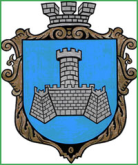 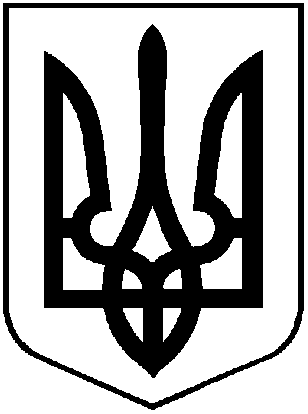 УКРАЇНАХМІЛЬНИЦЬКА МІСЬКА РАДАВІННИЦЬКОЇ ОБЛАСТІВиконавчий комітетР І Ш Е Н Н Явід “15” червня 2022р.                                                                  №268Про скасування постанови адміністративної комісіїпри виконавчому комітеті Хмільницької міської ради №27-07/77  від 24 травня 2022 року31.05.2022р. на адресу адміністративної комісії при виконавчому комітеті Хмільницької міської ради надійшло усне звернення від гр.Будківського Олександра Івановича щодо скасування постанови адміністративної комісії при виконавчому комітеті Хмільницької міської ради №27-07/77 від 24 травня 2022 року, якою його брата гр.Будківського Валерія Івановича притягнуто до адміністративної відповідальності у вигляді накладення штрафу за правопорушення, відповідальність за вчинення якого передбачена статтею 152 Кодексу України про адміністративні правопорушення.Враховуючи інформацію гр.Будківського Олександра Івановича,  що його брата гр.Будківського Валерія Івановича призвано на військову службу та  останній захищає територіальну цілісність України у зв'язку з військовою агресією Російської Федерації проти України, відповідно до п.1 ч.1 ст.288 КУпАП постанову адміністративної комісії по справі про адміністративне правопорушення може бути оскаржено у виконавчий комітет відповідної ради або в районний, районний у місті, міський чи міськрайонний суд.Статтею 289 КУпАП передбачено, що скаргу на постанову по справі про адміністративне правопорушення може бути подано протягом десяти днів з дня винесення постанови, а щодо постанов по справі про адміністративні правопорушення у сфері забезпечення безпеки дорожнього руху, зафіксовані в автоматичному режимі, та/або про порушення правил зупинки, стоянки, паркування транспортних засобів, зафіксовані в режимі фотозйомки (відеозапису), - протягом десяти днів з дня набрання постановою законної сили. В разі пропуску зазначеного строку з поважних причин цей строк за заявою особи, щодо якої винесено постанову, може бути поновлено органом (посадовою особою), правомочним розглядати скаргу.Враховуючи вище зазначене, у зв’язку із ново виявленими обставинами, а саме що гр.Будківського В.І. призвано на військову службу та останній захищає територіальну цілісність України у зв'язку з військовою агресією Російської Федерації проти України, відповідно до Закону України “Про благоустрій населених пунктів”, Правил благоустрою території населених пунктів Хмільницької міської об’єднаної територіальної громади, затверджених рішенням 68 сесії міської ради 7 скликання від 16.12.2019 року №2401, керуючись ст.ст. 152, 247, 288, 293 Кодексу України про адміністративні правопорушення, ст.59 Закону України “Про місцеве самоврядування в Україні”, виконавчий комітет Хмільницької міської радиВИРІШИВ:1.Постанову від 24 травня 2022р. №27-07/77 адміністративної комісії при виконавчому комітеті Хмільницької міської ради - скасувати, справу про адміністративне правопорушення закрити.2. Контроль за виконанням цього рішення покласти на заступника міського голови з питань діяльності виконавчих органів міської ради  Загіку В.М.Міський голова          						Микола ЮРЧИШИН                                         